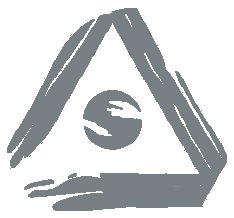 ЦЕНТАР ЗА КУЛТУРУ „СИРМИЈУМАРТ”ВукаКараџића 10, 22000 СремскаМитровицателефон: 022/621-194, факс: 022/626-330 пиб: 100517188, текућирачун: 840-233664-58e-mail: sirmiumart@yahoo.comБрој: 124/15Датум: 18.02.2015.                                       ОБРАЗАЦ ПОНУДЕ                                                         са спецификацијомСпецификацијаНРЧ = Нормирани радни часНАПОМЕНА: Од понућача се захтева да цене у понуди буду изражене у динарима  по јединици мере као и укупно без и са урачунатим порезом на додату вредност. У понуђене цене су урачунати сви трошкови (трошкови рада као и трошкови оригиналних уградних делова). Цене из понуде су фиксне и не могу се мењати у уговореном периоду.Количине услуга из понуде су дате оквирно ради вредновања понуда, а стварно коришћење услуга зависи од реалних потреба Наручиоца у току године. Права и обавезе Наручиоца и изабраног Понуђача дефинисаће се уговором. Уговор ће се закључити на износ понуђен од стране изабраног Понуђача, који нема права да  захтева максималну реализацију.РОКОВИ: Понуђач се обавезује да услуге одржавања возила врши у складу са произвођачким ценама и у року од 1 (једног) дана за лакше кварове, односно у року од 3 (три) дана за теже кварове на возилу.ГАРАНЦИЈА: Гаранција за извршене услуге је минимум 6 месеци од дана извршене услуге.ПЛАЋАЊЕ: У року од 45 дана од дана пријема исправног рачуна за извршене услуге и уградњу резервних делова.      									           Понуђач                                                                                                            __________________                                                                                                        (печат и потпис овлашћеног лица)За набавку услуга- Текуће поправке и одржавање одржавање возилаЗа набавку услуга- Текуће поправке и одржавање одржавање возилаНазив понуђачаСедиштеУлица и бројМатични бројПИБТекући рачун и назив банкеЗаконски заступникКонтакт особа и број телефонаРед. бр.Ред. бр.ВРСТА УСЛУГЕ ОДРЖАВАЊА ВОЗИЛА - FIAT DOBLO 1.9 JTD 2001КоличинаЈед. мереЦена по јед. мере са свим трошковима(без ПДВ)Цена по јед. мере са свим трошковима(са ПДВ)УКУПНА ВРЕДНОСТ(без ПДВ)УКУПНА ВРЕДНОСТ(са ПДВ)1.1.Дијагностика возила 4цена  по возилу2.Механичарске услугеМеханичарске услуге8цена  за  НРЧ3.Електричарске  услуге Електричарске  услуге 4цена  за  НРЧ4.Лимарско - фарбарске Лимарско - фарбарске 2цена  за  НРЧ5.Центрирање трапа Центрирање трапа 2цена  по возилу6.Вулканизерске услуге- крпљење гумаВулканизерске услуге- крпљење гума2цена по гуми7.Услуге прања возила - спољаУслуге прања возила - споља8цена по возилу8.Услуге прања возила - изнутраУслуге прања возила - изнутра8цена по возилу9.Услуге замене летњих и зимских гумаУслуге замене летњих и зимских гума8цена по гуми10.Балансирање точковаБалансирање точкова8цена по точкуУКУПНОУКУПНОУКУПНОУКУПНОУКУПНОУКУПНОУКУПНО